Membership Form 2020-2021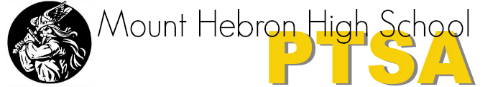 PTSA is an advocacy organization that works directly with school administrators, teachers, student groups and parents to provide information, encourage participation in, and support school academic goals. 
Sign up or renew your PTSA membership at www.mthebronptsa.com or complete the form below.***You will receive a confirmation email from MemberHub, our new partner in PTSA communications****MEMBERSHIP LEVELS:	$100 Level   (any combo adult/student and donation totaling $100)	$100	=	$_____________ $80 Level   (any combo adult/student and donation totaling $80)	$80    	=	$_____________$60 Level   (any combo adult/student and donation totaling $60)	$60    	=	$_____________Or BUILD YOUR OWN:	Student		$5  x _______		=	$_____________
Parent/Adult		$10 x _______	=	$_____________DONATION:       ___$50  ___$75 ___$100  ___$250 ___Other		=	$_____________TOTAL	=	$_________		*If applying for PTSA Scholarship, senior student and one adult MUST be members by March 30, 2021Preferred Email:_____________________________________  Best Phone:___________________
Return completed form and check (made out to MHHS PTSA) to the school’s front office or mail to:
Mt. Hebron PTSA Membership, 3133 Hearthstone Rd., Ellicott City, MD  21042 
Questions?  Email membership@mthebronptsa.com*Meetings:  2nd Tuesday of each month at 7pm in the media center.  
*Your MHHS PTSA membership includes membership in the Maryland/National PTA.  
*$4.25 of each membership supports Maryland and National PTA.*PTSA relies on donations to fund programs.  100% of any donation stays at MHHS.  Donations are tax deductible.----------------------------------------------------Office Use Only-----------------------------------------------------------Date Rec’d:_______________	Cash	     Credit 	Check #____________.Member Name: Please Print and mark for Adult (A) or Student (S)*Please only add members for which you are paying*Adult/StudentGrade(if applicable)1)2)3)4)